ОГЛАВЛЕНИЕВведение	ГЛАВА 1. ТЕОРЕТИЧЕСКИЕ ОСНОВЫ СОБСТВЕННОГО КАПИТАЛА ... 1.1.Характеристика собственного капитала	1.2.Методика анализа собственного капитала	ГЛАВА 2. АНАЛИЗ ФОРМИРОВАНИЯ И ИСПОЛЬЗОВАНИЯ СОБСТВЕННОГО КАПИТАЛА КОМПАНИИ (НА ПРИМЕРЕ АО «МЕТАЛЛСЕРВИС»)...............................................................................................     2.1. Краткая экономическая характеристика предприятия АО «МЕТАЛЛСЕРВИС»	2.2. Анализ формирования и использования собственного капитала АО «МЕТАЛЛСЕРВИС»	2.3. Мероприятия, направленные на повышение эффективности использования собственного капитала АО «МЕТАЛЛСЕРВИС»	Заключение	Список используемых источников	ПРИЛОЖЕНИЯ	ПРИЛОЖЕНИЯПриложение № 1к Приказу Министерства финансовРоссийской Федерацииот 02.07.2010 № 66н(в ред. Приказов Минфина Россииот 05.10.2011 № 124н,от 06.04.2015 № 57н)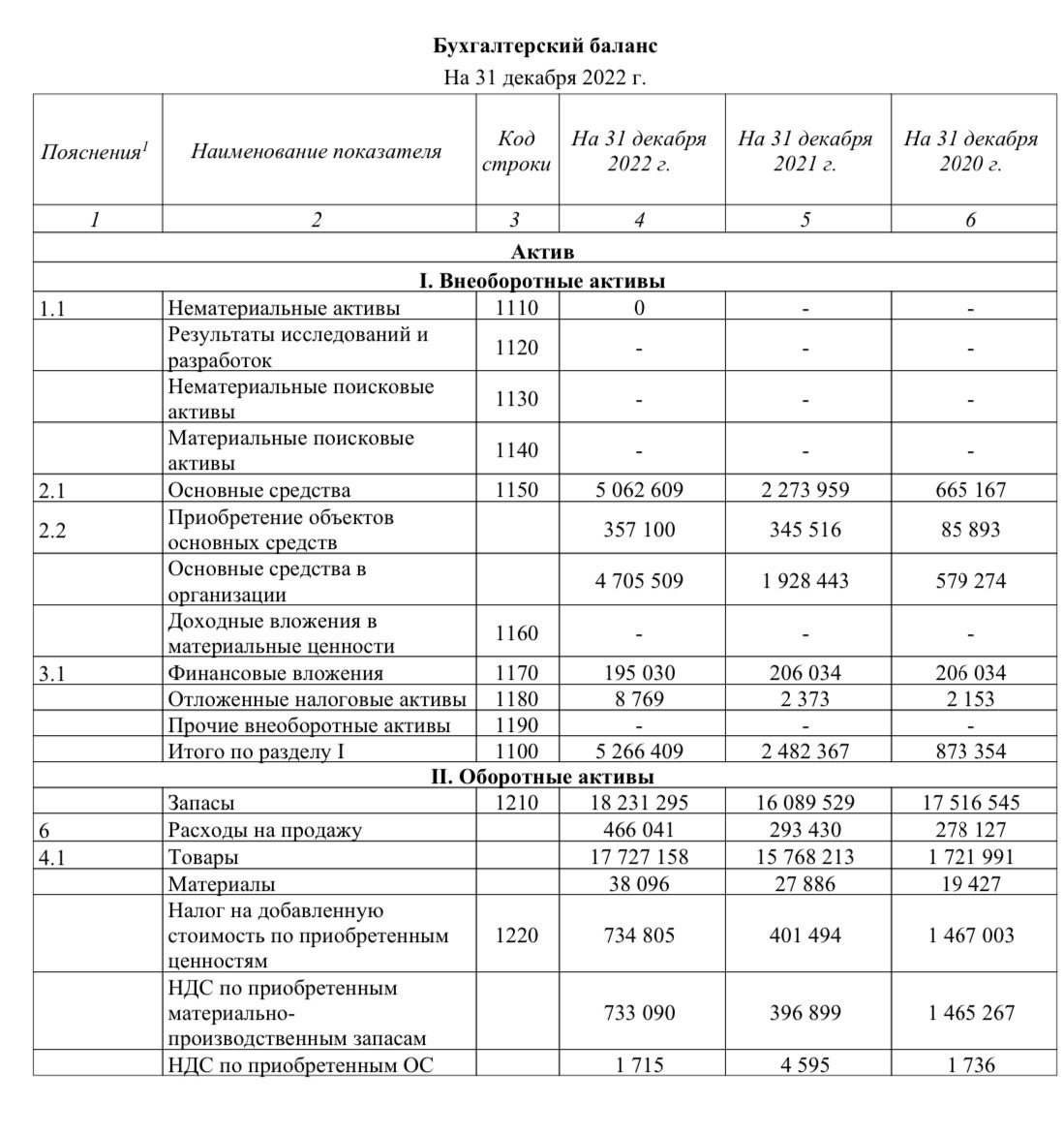 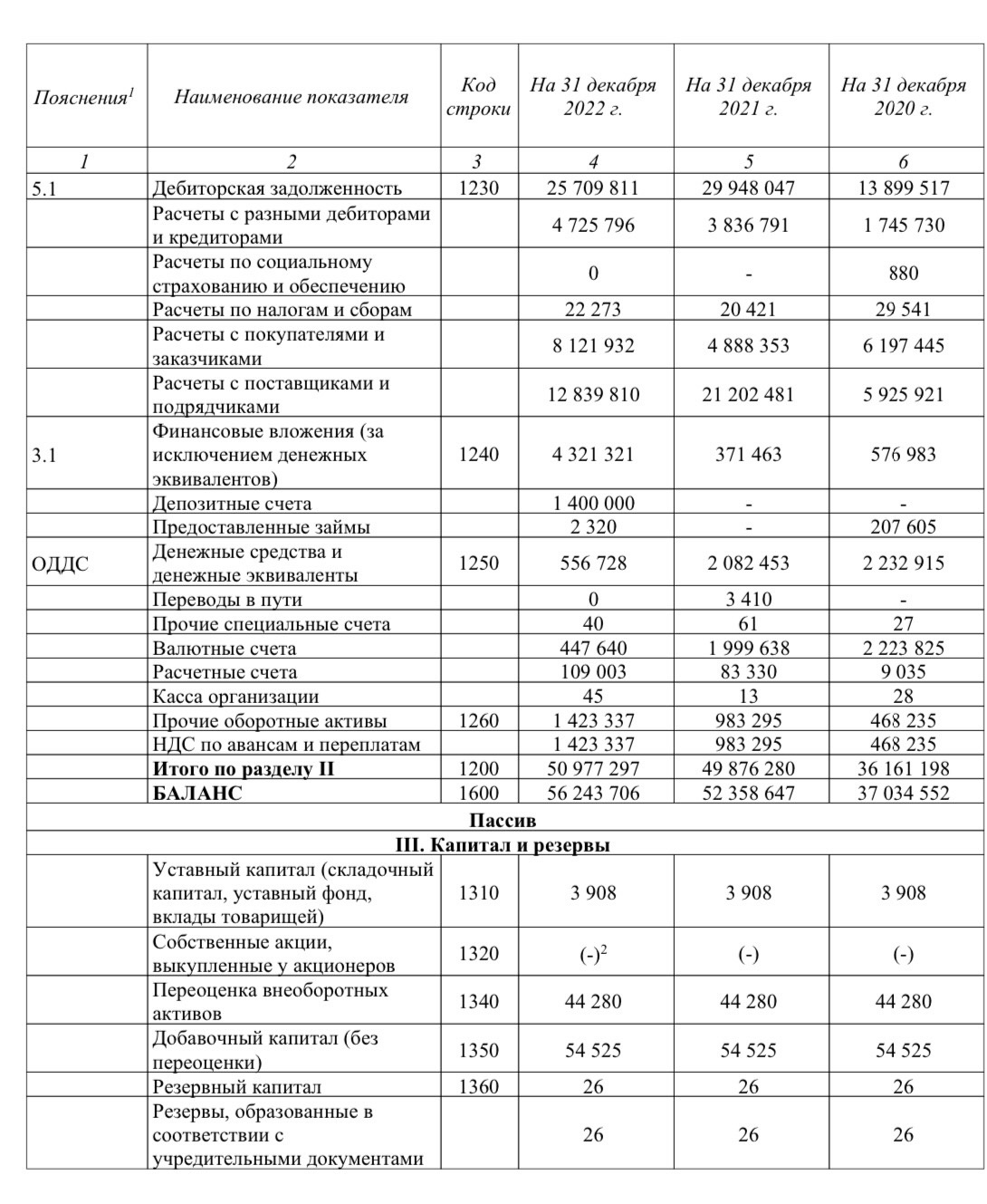 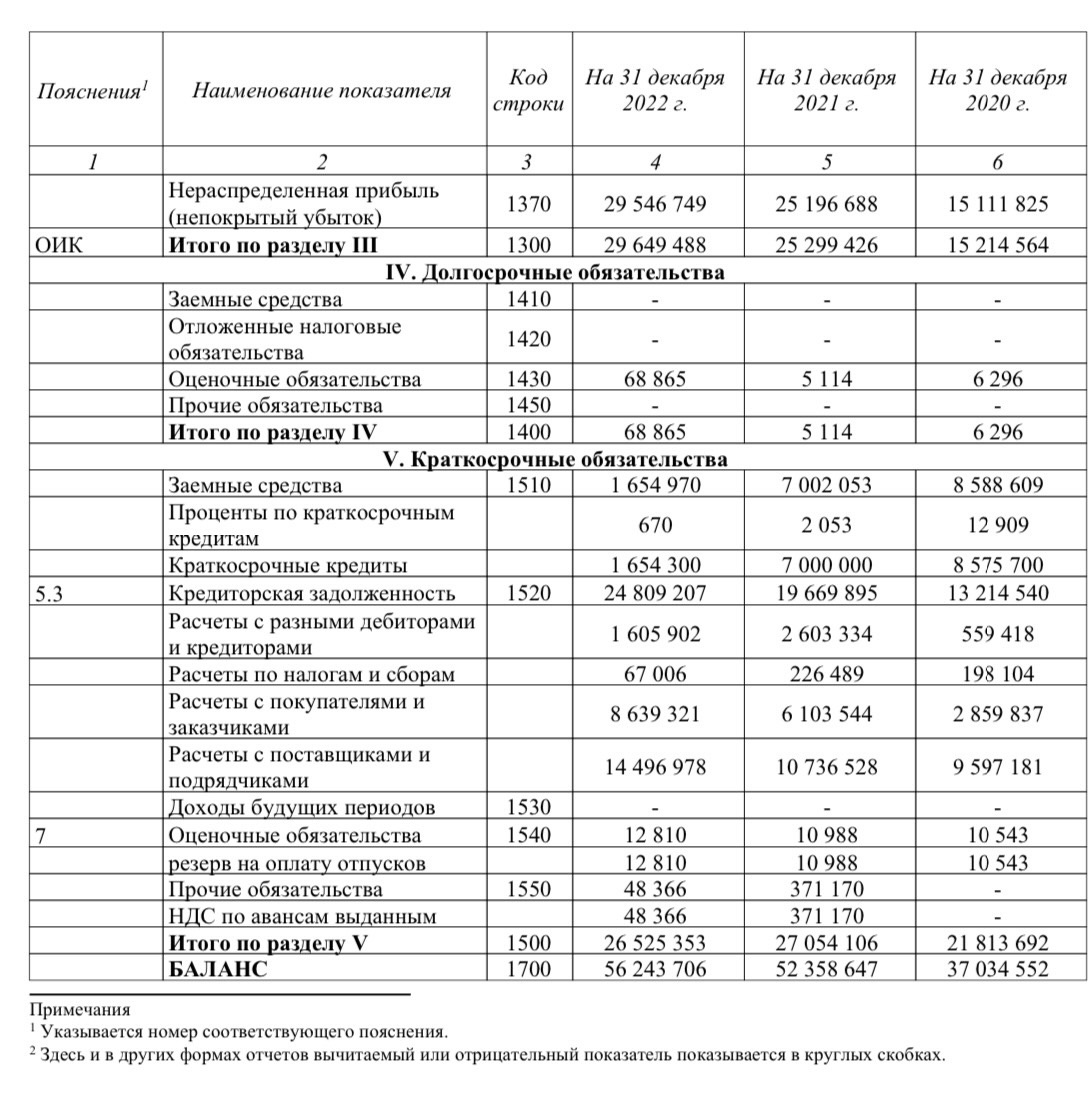 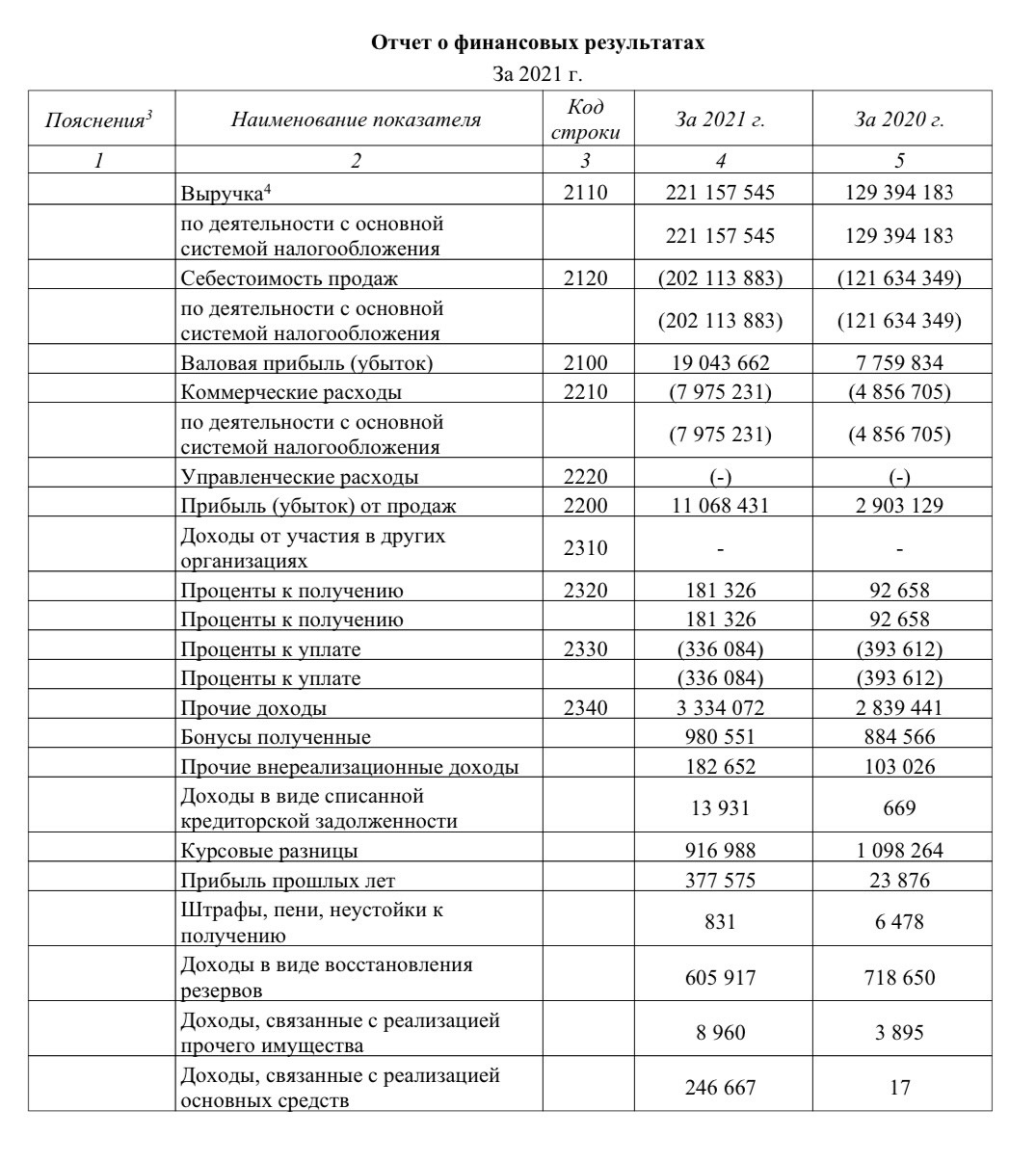 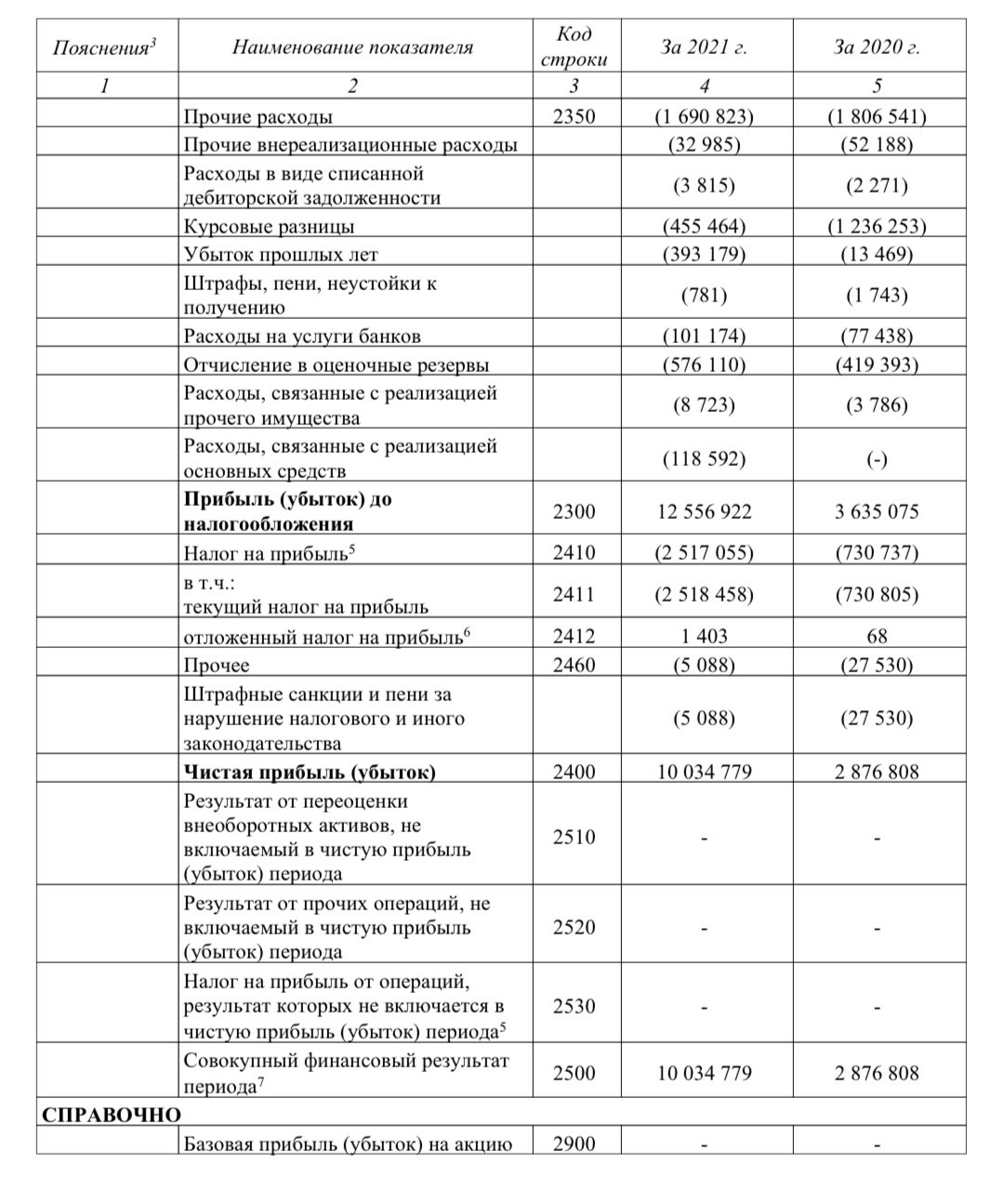 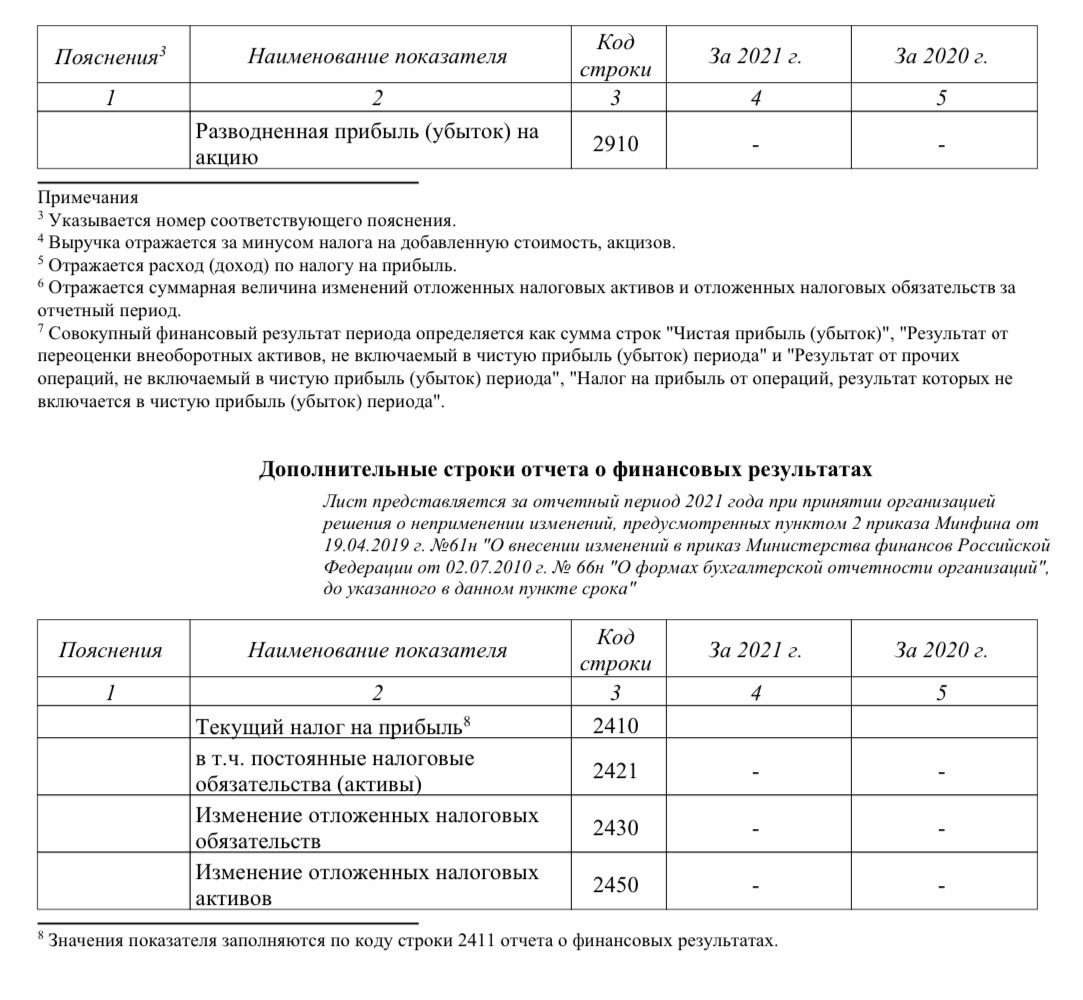 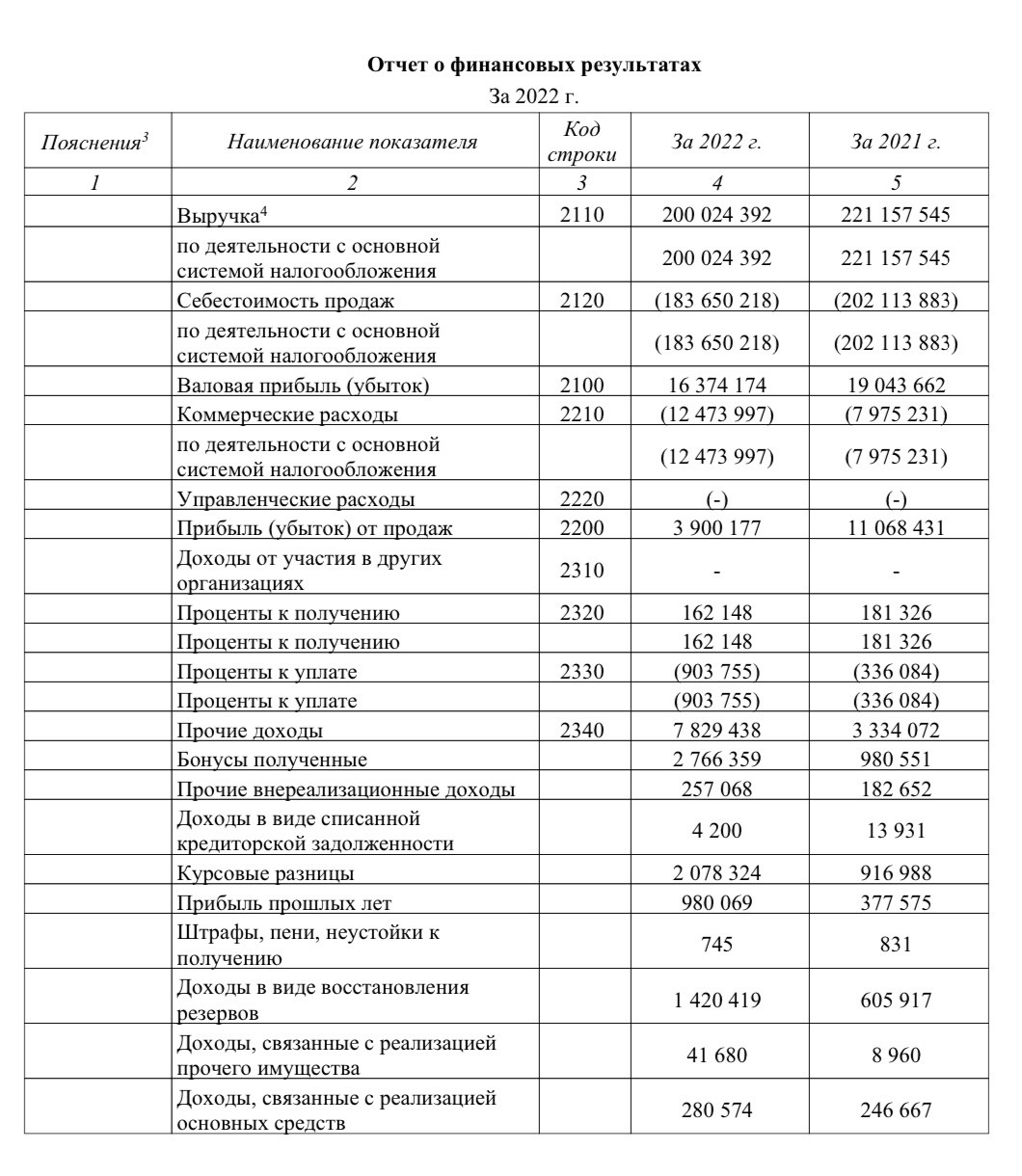 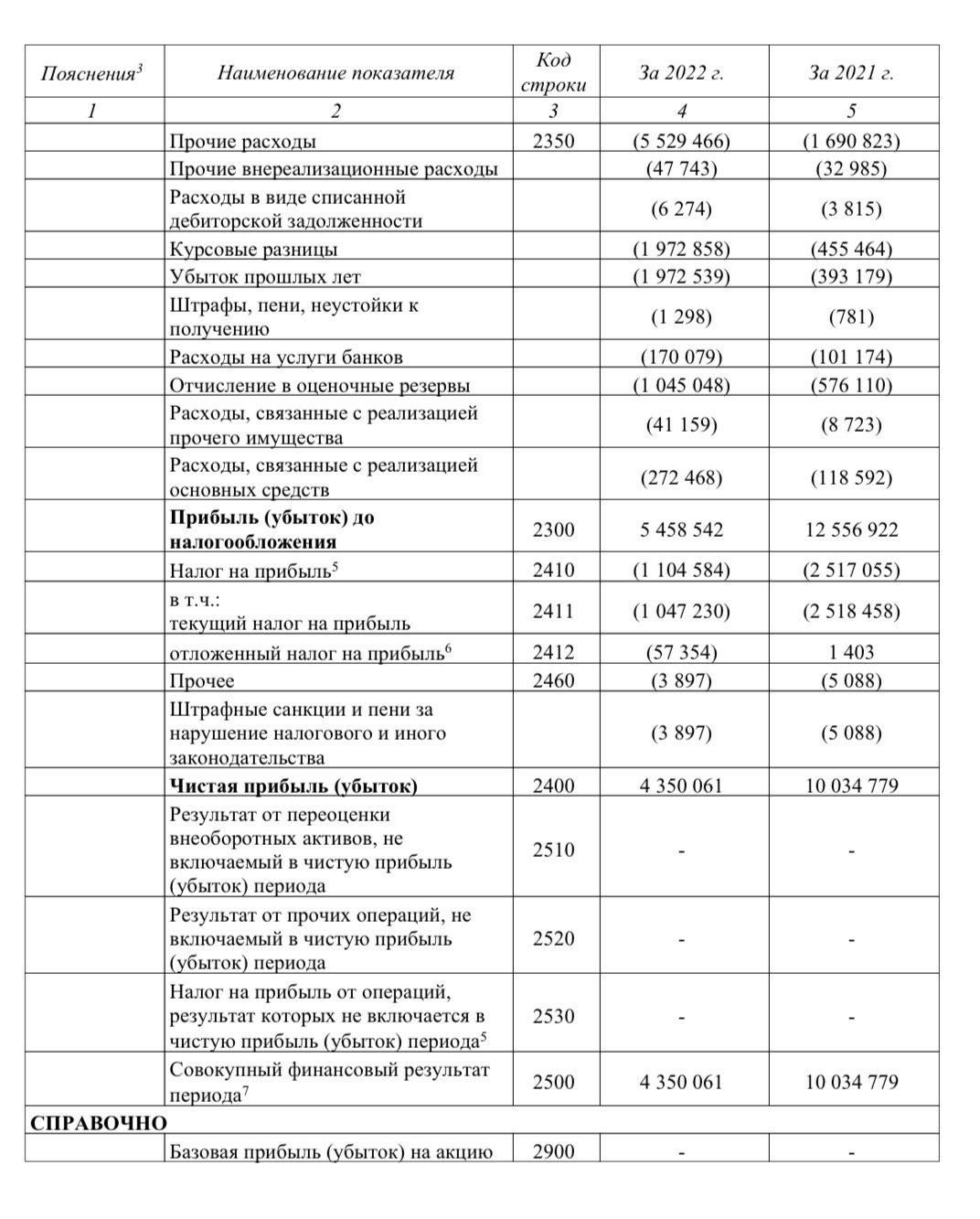 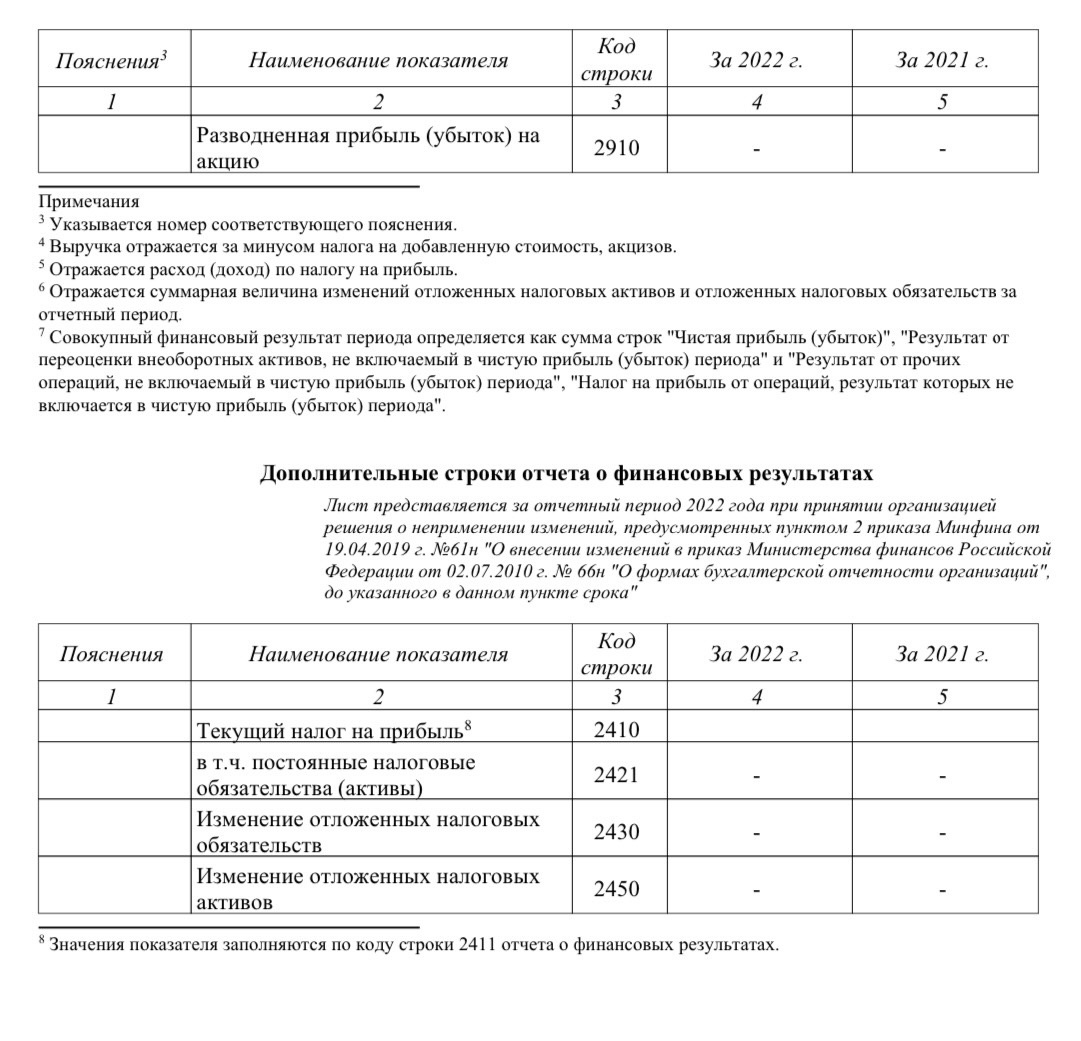 